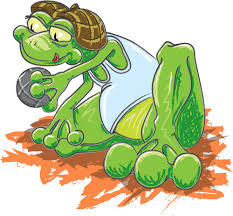 Concours officiel le 13 Juin 2015 en doubletteInscription à partir de 13h30Mise +50% + Prime en finaleRenseignement au                 06-81-77-57-38